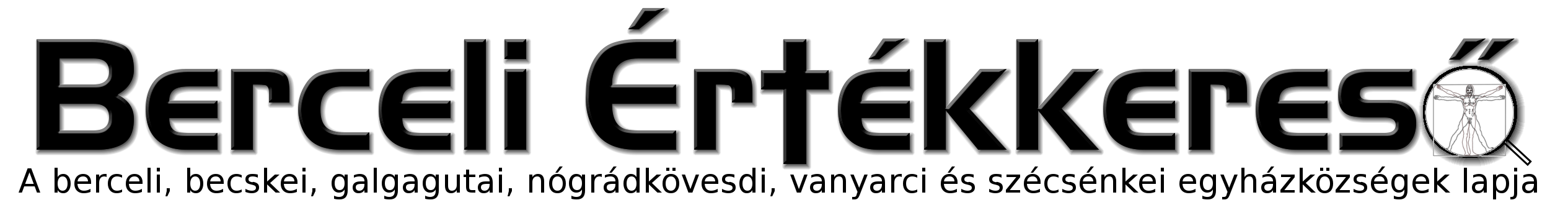 III. évf. 44. szám Évközi 30. vasárnap (Missziós vasárnap)	2016. október 23.FERENC PÁPA ÜZENETE A 2016. ÉVI MISSZIÓS VILÁGNAPRAA missziós Egyház az irgalmasság tanújaKedves Testvérek!Az Irgalmasság rendkívüli Szentéve, amit Egyházunk most él át, sajátos megvilágításba helyezi a 2016. évi Missziós Világnapot is: arra hív bennünket, hogy az ad gentes missziókra úgy tekintsünk, mint az irgalmasság hatalmas művére lelki és anyagi értelemben egyaránt. Valóban: ezen a Missziós Világnapon mind arra kapunk felszólítást, hogy induljunk el, „lépjünk ki”, mint missziót végző tanítványok, és mindnyájan állítsuk e küldetés szolgálatába tehetségünket, kreativitásunkat, bölcsességünket és tapasztalatunkat, hogy eljuttassuk Isten gyengédségének és együttérzésének üzenetét az emberiség egész családja számára. Missziós küldetése értelmében az Egyház gondját viseli azoknak, akik nem ismerik az Evangéliumot, mivel azt szeretné, hogy mindenki üdvözüljön és eljusson az Úr szeretetének megtapasztalására. Az Egyháznak „az a küldetése, hogy hirdesse Isten irgalmát, az Evangélium dobogó szívét” (Misericordiae Vultus bulla, 12), és szóljon róla a Föld minden részén, amíg el nem ér minden nőt, férfit, időst, fiatalt és gyermeket.Az irgalom bensőséges örömet szerez az Atya szívének, amint minden emberi teremtménnyel találkozik; Ő kezdettől fogva szeretettel fordul a legesendőbbek felé is, mivel az Ő nagysága és hatalma éppen abban a képességében mutatkozik meg, hogy azonosulni tud a kicsinyekkel, az elhagyatottakkal és az elnyomottakkal (vö. MTörv 4,31; Zsolt 86,15; 103, 8; 111,4). Ő a jóságos, figyelmes és hűséges Isten, odaáll amellé, aki szükséget szenved, s ezáltal mindenkihez közel áll, főként a szegényekhez; olyan gyengédséggel vesz részt az emberi valóságban, ahogyan az édesapa és az édesanya gyermeke életében (vö. Jer 31,20). A Bibliában használatos kifejezés az anyaméhre utalva szól az irgalmasságról, vagyis felidézi az édesanya szeretetét gyermekei iránt, akiket örökké szeretni fog, bármilyen körülmények között és bármi is történjék, hiszen méhének gyümölcsei. Ez annak a szeretetnek is lényegi vonása, amelyet Isten táplál minden gyermeke iránt, különösképpen annak a népnek a tagjai iránt, amelyet létrehozott és amelyet gondozni és nevelni akar. Esendőségük és hűtlenségük láttán szíve megindul és megremeg az együttérzésben (vö Oz 11,8). Ő mégis mindenki irányában irgalmas, szeretete minden nép felé fordul és gyengédsége kiterjed minden teremtményre (vö. Zsolt 145, 8-9).	/Folytatás következik/A Konferencia nyári ülése értelmében az 1956-os forradalom 60. évfordulóján október 23-án a hősökre és az áldozatokra emlékezünk imádkozva nemzetünkért. Csatlakozzunk a november 4-ei kezdeményezéshez, amely országszerte kíván emlékezni a hősökre! Ezen a napon a mise után este gyújtsunk mécseseket a templom körül, a közösségi tereken és az otthonaink ablakában, ezzel tisztelegve a hősök előtt!HIRDETÉSEKBercelen a 10. csoport takarít. Mai perselyadományokból a missziókat támogatjuk.Idén is lesz lehetőség szentmise szándékot kérni elhunyt szeretteinkért, hozzátartozóinkért Halottak napja ünnepéhez kapcsolódóan. A templom erre kijelölt helyén találhatnak borítékot a kedves testvérek, melybe elhelyezhetik, az elhunytak nevét, illetve a miseadományokat. November hónapban ezekre a szándékokra ajánljuk fel a szentmiséket.A Berceli Templomban a kegytárgyaknál elhelyezésre került üveg mécses, így szeretnénk megkönnyíteni az elhunyt szeretteikért gyújtott gyertyák beszerzését. (fehér: 140 Ft/db, arany: 150 Ft/db, piros: 200 Ft/db) Befolyt összegekből a templomkertjeinkbe szeretnénk virágokat (rózsa) ültetni, illetve a temetőkerteket rendbe tenni.Minden nap: 	17:30	Októberi litánia a Berceli Templomban2016.10.26.	Sz	18:00	Szentségimádás a Berceli Templomban2016.10.27.	Cs	17:00	Szentmise a Berceli Templomban +Soltész János és családja lelki üdvéért		18:00	Szentségimádás a Berceli Templomban2016.10.28.	P	18:00	Szentmise a Nógrádkövesdi Templomban2016.10.29.	Sz	 Ipolymenti Ifjúsági Találkozó Varsányban: A találkozóra szeretnénk buszt indítani, ami a bérmálkozásra készülő fiataloknak erősen ajánlott. Jelentkezni 2016.10.23-ig lehet az útiköltség 1500 Ft befizetésével egy időben. 7:00 Indulás Bercelről 7.30 Regisztráció (a suliban) 8.30 Köszöntések (templom) 9.15 Előadás (templom) 9.45 Kiscsoport 11.00 Szentmise 12.30- Ebéd 13.45- Fakultációk (suli) 15.15- Közös záróima		10:00	Szentmise a Berceli Templomban +Csordás Emmánuel Lázár Gábriel 1. évf.		17:00	Szentmise a Berceli Templomban +Csordás János, felesége, gyermekei, unokái és dédunokája lelki üdvéért 2016.10.30.	V	8:30	Szentmise a Berceli TemplombanNB!		9:00	Igeliturgia a Vanyarci TemplombanÓra		9:30	Elsőáldozók szülői értekezlete a Berceli Templombanátállítás		10:30	Szentmise a Galgagutai Templomban		10:30	Igeliturgia a Becskei Templomban		12:00	Szentmise a Nógrádkövesdi Templomban		12:00	Igeliturgia a Szécsénkei Templomban		15:00	Keresztút a Berceli Kálváriánál2016.10.31.	H	17:00	Mindenszentek Vigíliai Szentmise a Vanyarci Templomban		18:00	Temetői Szertartás a Vanyarci Katolikus Temetőben2016.11.01.	K	08:30	Mindenszenteki Szentmise a Berceli Templomban		10:30	Mindenszenteki Szentmise a Galgagutai Templomban		10:30	Igeliturgia a Becskei Templomban		12:00	Szentmise a Nógrádkövesdi Templomban		12:00	Igeliturgia a Szécsénkei Templomban		15:00	Temetői Szertartás a Berceli Temetőben		16:30	Temetői Szertartás a Galgagutai Temetőben		18:00	Temetői Szertartás a Nógrádkövesdi Nagy Temetőben2016.11.02.	Sz	14:00	Szentmise a Szécsénkei Templomban		15:00	Halottak Napi Szertartás a Szécsénkei Temetőben		16:00	Szentmise a Becskei Templomban		16:30	Halottak Napi Szertartás a Becskei Temetőben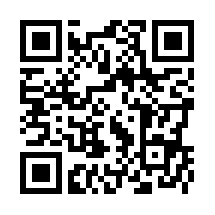 		17:00	Igeliturgia a Galgagutai Templomban		18:00	Halottak Napi Szentmise a Berceli Templomban		18:00	Igeliturgia a Nógrádkövesdi TemplombanHivatali ügyintézés: Római Katolikus Plébánia 2687 Bercel, Béke u. 20. H-P 8:00-16:00tel: (30) 455 3287 web: http://bercel.vaciegyhazmegye.hu, e-mail: bercel@vacem.hu Bankszámlaszám: 10700323-68589824-51100005